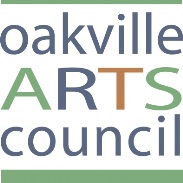 Notice of Annual General Meeting of Membership
Thursday, October 19, 2017Notice is hereby given that the Annual General meeting of the Oakville Arts Council will be held at Queen Elizabeth Park Community and Cultural Centre, Oakville, Ontario on Thursday, October 19, 2017 at 6:30 PM for the following purposes:i) To receive the consolidated financial statements of the corporation for its fiscal year ended June 30, 2017 and to receive the report of the auditor thereon;ii) To nominate and elect directors;iii) To appoint an auditor;iv) To transact such other business as may properly come before the Meeting.DATED at Oakville, Ontario, this 19th day of October 2017.By Order of the Board of DirectorsWilliam Smith, President